ПРИЛОЖЕНИЕ № 14к административному регламентупредоставления муниципальной услугипо предоставлению консультацийжителям муниципального образованияпо вопросам создания ТСЖБлок схема последовательности административных действийпри предоставлении муниципальной услуги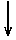 ЗаявительПодача заявления и документов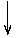 ИсполнительВид работСрок выполненияГлавный специалист по кадрам, делопроизводству и документообороту организационно-правового структурного подразделенияРегистрация входящих документов, направление Главе Местной администрации (его заместителю)1 деньГлаваМестной администрации (заместитель)Рассмотрение документов и направление задания в структурное подразделение для исполнения1 деньЗаместитель Главы по общим вопросамПодготовка ответа заявителю с разъяснением положений действующего законодательства по вопросам создания ТСЖ.15 днейГлава Местной администрацииПодписание ответа заявителю1 деньГлавный специалист по кадрам, делопроизводству и документообороту организационно-правового структурного подразделенияРегистрация сообщения1 деньГлавный специалист по кадрам, делопроизводству и документообороту организационно-правового структурного подразделенияВыдача ответа заявителю(либо направление почтой)1 день